Publicado en   el 30/01/2015 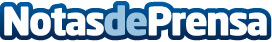 Primera jornada del Cto. de España de EdadesSALTOS Primera jornada del Cto. de España de Edades  Datos de contacto:Nota de prensa publicada en: https://www.notasdeprensa.es/primera-jornada-del-cto-de-espana-de-edades Categorias: Otros deportes http://www.notasdeprensa.es